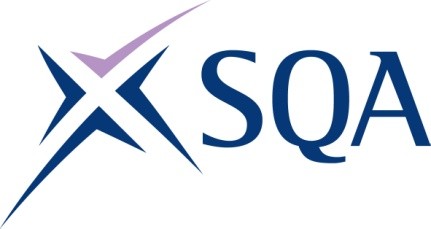 GD0H 23 SVQ 3 Process Engineering Maintenance (Mechanical) at SCQF level 7 - StructurePlease note the table below shows the SSC identification codes listed alongside the corresponding SQA Unit codes. It is important that the SQA Unit codes are used in all your recording documentation and when your results are communicated to SQA. To achieve the qualification candidates must complete 12 Units in total. This comprises:8 Mandatory Units4 Optional UnitsMandatory Units:  Candidates must complete 8 UnitsMandatory Units:  Candidates must complete 8 UnitsMandatory Units:  Candidates must complete 8 UnitsMandatory Units:  Candidates must complete 8 UnitsMandatory Units:  Candidates must complete 8 UnitsSQA codeSSC codeTitleSCQF levelSCQF creditsFP3J 04COGPEM26Hand Over Process Engineering Plant and Equipment65FP3K 04COGPEM27Reinstate the Work Area after Completing the Maintenance of Process Engineering Plant and Equipment65FP3L 04COGPEM280Minimise Risks to Life, Property and the Environment67FP3M 04COGPEM29Work Safely, Minimise Risk and Comply with Emergency Procedures66FP3P 04COGPEM30Contribute to Effective Working Relationships62FP6X 04COGPEM32Carry Out Planned Maintenance Procedures on Mechanical Plant and Equipment78FP6Y 04COGPEM33Deal with Variations and Defects in Mechanical Plant and Equipment76FP70 04COGPEM34Diagnose and Determine the Causes of Faults in Mechanical Plant and Equipment78Optional Units:  Candidates must complete 2 Units from this groupOptional Units:  Candidates must complete 2 Units from this groupOptional Units:  Candidates must complete 2 Units from this groupOptional Units:  Candidates must complete 2 Units from this groupOptional Units:  Candidates must complete 2 Units from this groupSQA codeSSC codeTitleSCQF levelSCQF creditsFP3R 04COGPEM31Prepare Work Areas for Engineering Activities67FP71 04COGPEM35Prepare Equipment in Support of Mechanical Engineering Activities65FP74 04COGPEM36Prepare Materials for the Maintenance of Mechanical Plant and Equipment64FP75 04COGPEM37Adjust Mechanical Plant and Equipment to Meet Operational Requirements76FP76 04COGPEM38Remove Components from Mechanical Plant and Equipment76FP77 04COGPEM39Replace Components in in Mechanical Plant and Equipment76FP78 04COGPEM40Determine the Feasibility of Repair of Components from Mechanical Plant and Equipment76Optional Units:  Candidates must complete 2 Units from this groupOptional Units:  Candidates must complete 2 Units from this groupOptional Units:  Candidates must complete 2 Units from this groupOptional Units:  Candidates must complete 2 Units from this groupOptional Units:  Candidates must complete 2 Units from this groupSQA codeSSC codeTitleSCQF levelSCQF creditsFP79 04COGPEM41Interpret Detailed Mechanical Information from Technical Sources74FP7A 04COGPEM42Read and Extract Information from Mechanical Engineering Drawings and Specifications76FP7C 04COGPEM43Identify and Suggest Improvements to Working Practices and Procedures whilst Maintaining Mechanical Plant and Equipment76FP7D 04COGPEM44Establish that a Mechanical Engineering Maintenance Process has been Completed to Specification76FP7E 04ECIMPSM13Test the Performance and Condition of Mechanical Plant and Equipment76FP7F 04COGPEM46Monitor the Performance and Condition of Mechanical Plant and Equipment77FP7G 04COGPEM47Assess the Performance and Condition of Mechanical Plant and Equipment77FP5P 04COGPEM48Inspect Mechanical Plant and Equipment76